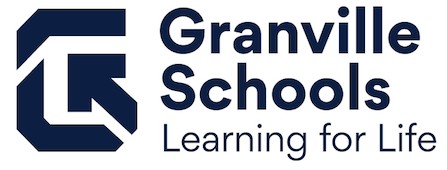  GRANVILLE EXEMPTED VILLAGE SCHOOL DISTRICTBOARD OF EDUCATIONFebruary 22, 20216:30 p.m.ADDENDUM9.      	Action Agenda9.04	Approval of Agreement				Recommended by Superintendent:		Motion:	Approval of the agreement for Field Technician Services between the 				Licking Area Computer Association (LACA) and the Granville 		Exempted Village School District to be effective immediately through June 30, 2022.  Dr. Cornman______ Mr. Miller ___ ___Ms. Deeds _______Mr. Wolf ______Ms. Shaw______